https://www.facebook.com/montanalib/posts/pfbid0x7tEbomRWyYVUN7VJU2VnQ6zHP9JzBbUsjL3GSTgEFF88UDWaUM2yfTpwQoivU1clВ брой 3 от 2023 г. на авторитетното двумесечно специализирано списание на Българската библиотечно-информационна асоциация (ББИА) са обобщени най-значимите инициативи на библиотеките в страната по повод Националната библиотечна седмица, която се проведе от 9 до 16 май 2023 г. под надслов „Устойчиви библиотеки за устойчиво общество”.В статията на доц. д-р Юлия Савова подробно са описани събитията, организирани от РБ „Гео Милев“, гр. Монтана. Авторката посочва като добра практика провеждането на творческата вечер на писателя-земляк Мартен Калеев, представен  от проф. Боян Биолчев и писателя Николай Табаков. В словото си проф. Биолчев изтъкна, че Мартен Калеев е писател с ярък и елегантен почерк, което превръща книгите му в „писма до всички“ – иронични и съкровени, които неизбежно биват съпреживявани от читателите. Членът на българския ПЕН-център и известен издател Николай Табаков допълни, че Мартен Калеев е от запомнящите се писатели, ярко съпротивляващ се срещу пошлостта и безумията на времето с най-надеждното оръжие – думите. Златко Живков, кмет на град Монтана, му връчи поздравителен адрес с благодарност за дългогодишния творчески принос на писателя към утвърждаване на културния облик на Монтана и на Северозапада със своята ярка литература и с активната си обществена дейност. Символичен подарък Мартен Калеев получи и от свои колеги, които заедно с видни общественици и интелекуалци през май издигнаха неговата кандидатура за националното звание „Рицар на Книгата“. Творческата вечер на писателя Мартен Калеев в РБ „Гео Милев“ бе част от поредицата срещи-разговори с писателя, организирани и проведени по покана на библиотеките във Видин и Враца. От името на община Вършец се присъединяваме към многобройните поздравления, отправени към писателя Мартен Калеев по повод неговата 65-та годишнина!  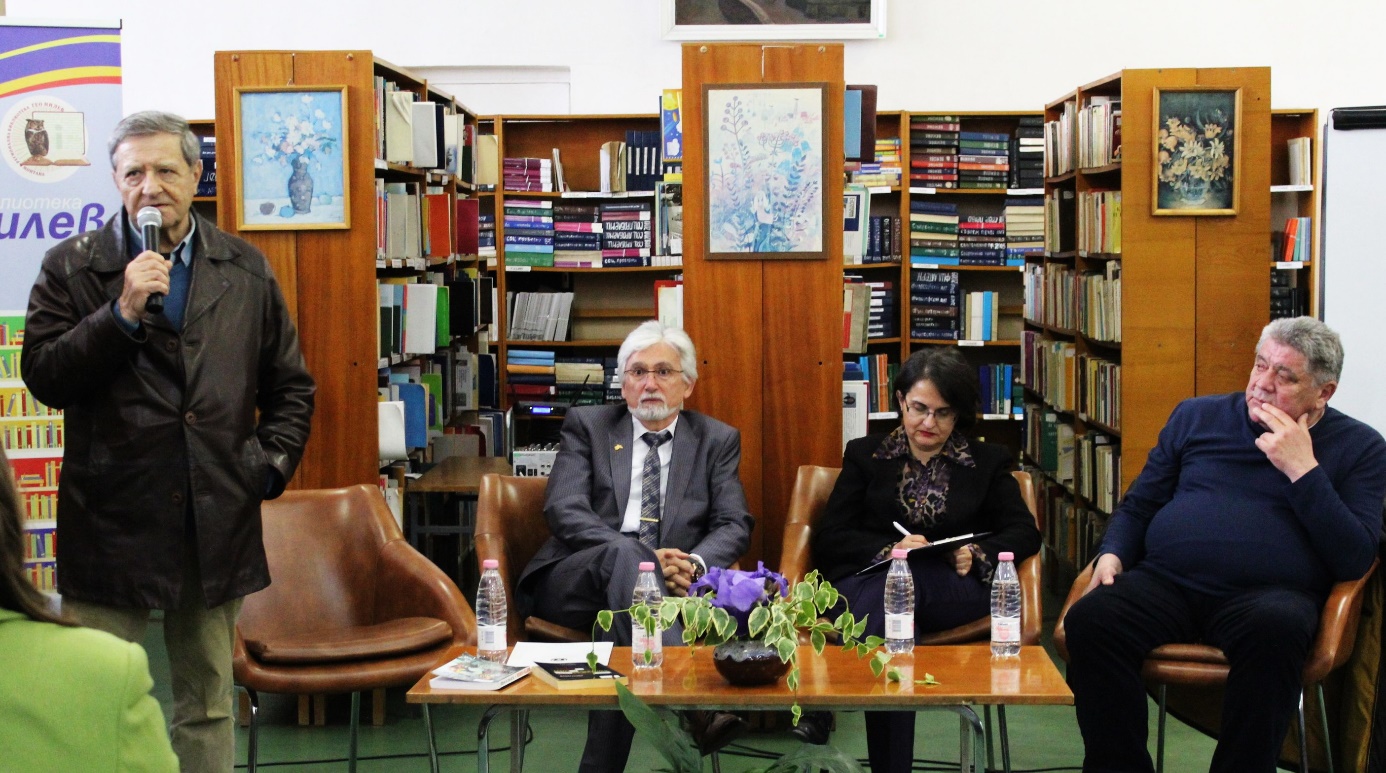 